На основу члана 63. став 1. и члана 54. Закона о јавним набавкама („Сл. Гласник РС“ број 124/12, 14/15 и 68/15) комисија за јавну набавку обавештава сва заинтересована лица у поступку да је извршена измена и допуна конкурсне документације за јавну набавку – Услуге израде просторног плана Републике Србије., ЈН број: 18/2019ИЗМЕНА И ДОПУНА КОНКУРСНЕ ДОКУМЕНТАЦИЈЕ БРОЈ 1На страни 11.-12. Конкурсне документације, Додатни услов из чл. 76. ст. 2. Закона – потребни пословни капацитет, мења се део текста: Да располаже неопходним пословним капацитетом:Партија 1 - Израда тематских студија за потребе израде Просторног плана Републике Србије од 2021. до 2035. године и Планерског атласаПартија 2 - Израда Просторног плана Републике Србије од 2021. до 2035. године, Извештаја о стратешкој процени утицаја Просторног плана Републике Србије од 2021. до 2035. године на животну средину и Документационе основеТако да сада гласи:1)  Да располаже неопходним пословним капацитетом:Партија 1 - Израда тематских студија за потребе израде Просторног плана Републике Србије од 2021. до 2035. године и Планерског атласаПартија 2 - Израда Просторног плана Републике Србије од 2021. до 2035. године, Извештаја о стратешкој процени утицаја Просторног плана Републике Србије од 2021. до 2035. године на животну средину и Документационе основеУслов:Понуђач је обавезан да је:учествовао у изради најмање 3 регионална просторна плана,учествовао у изради најмање 5 просторних планова подручја посебне намене,имплементирао најмање 5 ГИС система за планска документа.Доказ:Потврда предвиђена конкурсном документацијом или потврде издате од наручиоца посла које се односе на усвојене документе   на свом меморандуму, потписану и печатирану и са следећим елементима: назив и адреса Наручиоца   назив и седиште понуђача  облик наступања за услуге за које се издаје Потврда   изјава да су услуге за потребе тог наручиоца извршене квалитетно и у уговореном року  врста услуга  уговорена вредност  број и датум уговора  и службеног гласила у којем је објављен плански документизјава да се Потврда издаје ради учешћа на тендеру и у друге сврхе се не може користити  контакт особа наручиоца и телефон  потпис овлашћеног лица и печат наручиоца.Услов:Понуђач је обавезан да је:учествовао у изради најмање 3 регионална просторна плана,учествовао у изради програма имплементације и/или извештаја о остваривању регионалног просторног плана,учествовао у изради најмање 5 просторних планова подручја посебне намене.имплементирао најмање 5 ГИС система за планска документа.Доказ:Потврда предвиђена конкурсном документацијом или потврде издате од наручиоца посла које се односе на усвојене документе   на свом меморандуму, потписану и печатирану и са следећим елементима: -назив и адреса Наручиоца   назив и седиште понуђача  облик наступања за услуге за које се издаје Потврда   изјава да су услуге за потребе тог наручиоца извршене квалитетно и у уговореном року  врста услуга  уговорена вредност  број и датум уговора  и службеног гласила у којем је објављен плански документизјава да се Потврда издаје ради учешћа на тендеру и у друге сврхе се не може користити  контакт особа наручиоца и телефон  потпис овлашћеног лица и печат наручиоца.Услов:Понуђач је обавезан да је:учествовао у изради најмање 2 регионална просторна плана,учествовао у изради најмање 5 просторних планова подручја посебне намене,имплементирао најмање 5 ГИС система за планска документа.Доказ:Потврда предвиђена конкурсном документацијом или потврде издате од наручиоца посла које се односе на усвојене документе   на свом меморандуму, потписану и печатирану и са следећим елементима: назив и адреса Наручиоца   назив и седиште понуђача  облик наступања за услуге за које се издаје Потврда   изјава да су услуге за потребе тог наручиоца извршене квалитетно и у уговореном року  врста услуга  уговорена вредност  број и датум уговора  и службеног гласила у којем је објављен плански документизјава да се Потврда издаје ради учешћа на тендеру и у друге сврхе се не може користити  контакт особа наручиоца и телефон  потпис овлашћеног лица и печат наручиоца.Услов:Понуђач је обавезан да је:учествовао у изради најмање 2 регионална просторна плана,учествовао у изради програма имплементације и/или извештаја о остваривању регионалног просторног плана,учествовао у изради најмање 5 просторних планова подручја посебне намене.имплементирао најмање 5 ГИС система за планска документа.Доказ:Потврда предвиђена конкурсном документацијом или потврде издате од наручиоца посла које се односе на усвојене документе   на свом меморандуму, потписану и печатирану и са следећим елементима: -назив и адреса Наручиоца   назив и седиште понуђача  облик наступања за услуге за које се издаје Потврда   изјава да су услуге за потребе тог наручиоца извршене квалитетно и у уговореном року  врста услуга  уговорена вредност  број и датум уговора  и службеног гласила у којем је објављен плански документизјава да се Потврда издаје ради учешћа на тендеру и у друге сврхе се не може користити  контакт особа наручиоца и телефон  потпис овлашћеног лица и печат наручиоца.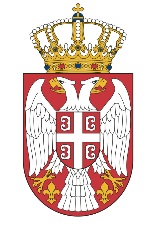 